Concert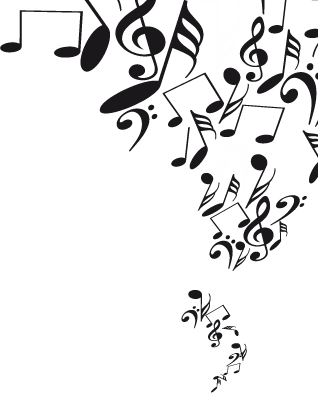 Blazersensemble Boreas  &Hoorntrio Goed Koper O.a. Dixtuor Op. 14 van Enescu 4 mei 2014 om 11.00 uurKloosterkerk in ThesingeKapelstraat 2 Toegang gratis